Task OneFind the equation of four lines that when plotted create a square.  Plot your four lines on some axes and label each line clearly with its equation.Repeat this for:A different squareA rectangleA different rectangleA right-angled triangleTask TwoFind the equation of four lines that when plotted create a square, but this time choose four lines that are not parallel to the axes.   (Hint: what do the graphs of y = x and y = -x look like?)Plot your four lines on some axes and label each line clearly with its equation.Repeat this for:A different squareA rectangleTask ThreeFind the equation of eight lines that will create an octagon.What other polygons can you create?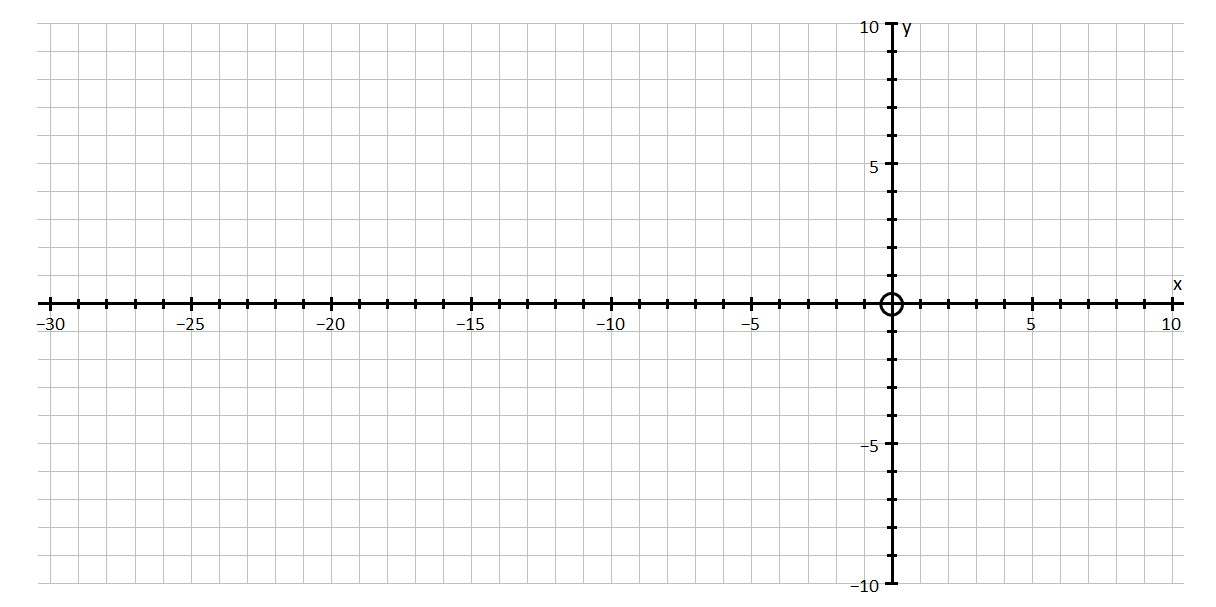 